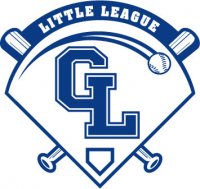 Gull Lake Little League, PO Box 310, Richland, MI 49083GLLL Board Meeting Agenda – January 21st 2021Opening of Meeting: 0904Roll Call: Sarah, Jess, Kristin, Elizabeth, Matt, LukeApproving Minutes:Board Member Updates:Scheduler (Elizabeth Ratti):Treasurer (Matt Morgan):Equipment Manager (Justin Wendzel):Safety Officer (Paul Wargolet):Webmaster/Information Officer (Luke Reames):Sponsorship/Uniforms (Sarah Colwell):Fundraising (Jessica Southerland):VP of Baseball (Ryan Young):Secretary (Melissa McKenna):President (Kristin Brown): Meeting with township was Tuesday. Kristin and Justin both spoke during the public comment section. Opens April 1st. They suggested we work with Dave the parks director to ensure we’re within scope of rules and mitigating what needs mitigation. Sports Connect is in the process of switching account types over to make refunds much easier. Talked about district wide protocols for COVID and a district-wide COVID waiver. We talked about adding the waiver for liability for GLLL, but also a code of conduct section for COVID so that all pariticipants agree to applicable rules and regulations (social distancing, masks, etc.). Talked about individual helmets for teams. Talked about sanitization in the dugouts. Possibly not using dugouts. Team balls as opposed to game balls. New Business: Matt Motioned to approve flyer as is, Sara seconded. Passed. Registration starts on the 1st of February.Closing of Meeting: 1931Minutes taken by: Luke Reames